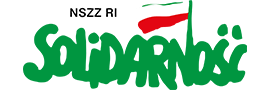 Zobowiązanie do odbioru dziecka w przypadku wystąpienia objawów chorobowychW przypadku wystąpienia u mojego dziecka …………………………..………………….. niepokojących objawów                                                                              	              (imię i nazwisko dziecka) choroby  (podwyższona temperatura, kaszel, katar, duszności) zobowiązuje się do niezwłocznego nie później niż w ciągu 12 godzin zabrania dziecka z turnusu kolonijnego w ……………………..………………………                                                                                                                                                  (miejscowość, nazwa ośrodka) ……………………………………..……………………………….(podpis rodzica/opiekuna prawnego) 